Informacija apie paraiškų teikimą:Paraiškų pateikimo būdas:Paraiška ir jos priedai įgyvendinančiajai institucijai teikiami raštu kaip pasirašyti popieriniai dokumentai arba kaip elektroniniai dokumentai, pasirašyti kvalifikuotu elektroniniu parašu, priklausomai nuo to, kokią šių dokumentų formą pasirenka pareiškėjas.Reikalavimai paraiškos teikimui raštuKai paraiška teikiama raštu, pareiškėjas turi pateikti vieną paraiškos originalą ir elektroninę užpildytos paraiškos formos versiją „pdf“ formatu, įrašytą į elektroninę laikmeną. Paraiškos originalo ir elektroninės versijos turinys turi būti identiškas. Nustačius, kad paraiškos elektroninės versijos turinys neatitinka originalo, vadovaujamasi paraiškos originale nurodyta informacija.Paraiška turi būti atsiųsta registruota pašto siunta naudojantis pašto paslaugų teikėjų teikiamomis paslaugomis arba pristatyta į CPVA priimamąjį Konarskio g. 13, LT-03109 Vilnius, užtikrinant, kad ji užregistruota  priėmimo metu.Siunčiant registruota pašto siunta, paraiškos turi būti įteiktos pašto paslaugų teikėjui ne vėliau kaip iki 2017 m. rugsėjo 22 d. 24:00 val.Jei paraiška nesiunčiama registruotąja pašto siunta, ji turi būti pristatyta į CPVA iki 2017 m. rugsėjo 22 d. 15:00 val. Reikalavimai paraiškos teikimui elektroniniu būduKai paraiška teikiama kaip elektroninis dokumentas, užpildyta paraiška ir jos priedai turi būti pasirašyti kvalifikuotu elektroniniu parašu ADOC formatu ir atsiųsta elektroniniu paštu info@cpva.lt iki 2017 m. rugsėjo 22 d. 15:00 val.CPVA neprisiima atsakomybės dėl ne laiku pristatytų paraiškų.Įgyvendinančiosios institucijos, priimančios paraiškas, pavadinimas:VšĮ „Centrinė projektų valdymo agentūra“Įgyvendinančiosios institucijos adresas:S. Konarskio g. 13, LT- 03109 VilniusKonsultuojančių įgyvendinančiosios institucijos darbuotojų vardai, pavardės, kontaktai (el. paštas, telefonas):Viktorija Leskauskienė, Struktūrinės paramos projektų I departamento Techninės pararamos projektų skyriaus vyresnioji projektų vadovė, v.leskauskiene@cpva.lt, tel.: 8 5 219 15 93Interneto svetainės, kurioje galima rasti kvietimo dokumentus, adresas:http://www.esinvesticijos.lt/paskelbti_kvietimai https://www.cpva.lt/lt/veikla/paramos-administravimas/es-fondu-investicijos-q6t3/finansuojamos-sritys/technine-parama/12.0.1-cpva-k-ht3n.html Kita informacija:Mokymai planuojami 2017 m. rugpjūčio mėn. (mokymų data bus paskelbta www.esinvesticijos.lt ir www.cpva.lt, skiltyje „Renginiai“)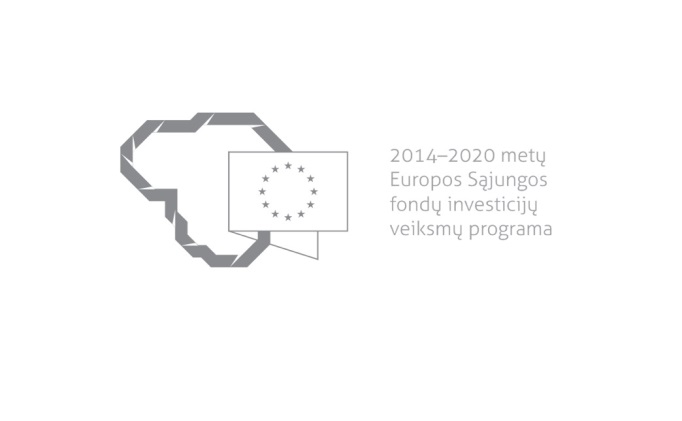 